	Ediția 49	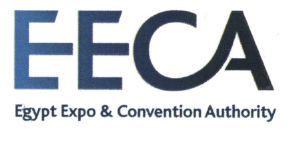  Cairo International Fair (CIF)16-25 Martie 2016Formular de cerereNumele companiei: ............................................................................................................................................Addresă: ......................................................................................................................................................................Tel.: .............................................. Fax: ..................................... E-mail: ....................................................................  Persoană de contact: ………………………………………………………….Tel. mobil: ...................................................Produse expuse/servicii: ...................................................................................................................................Declar, după ciitirea regulilor generale de participare și condițiilor de plată ale CIF și înregistrarea companiei mele să respect regulamentele de import și ale vamelor și să iau parte la spatiul expozițional solicitat în cerere.Prețuri de închiriere:Zonă mobilată necesară (……...m2)       Zonă nemobilată necesară (……….m2)   Taxele de închiriere include TVA doar pentru zonele acoperite. 10% spațiu extra  va fi oferit pentru zonele mai mari de 500 m2.25% din taxele de închiriere însoțite de formularul de cerereSoldul final alături de 25% asigurare va fi plătit înainte de 25/2/2016Sumele vor fi plătite în numerar sau într-un cec marcat în numele Expo & Convention Autorității Egipt ( EECA ) , sau transferul către Arab African International Bank / Cairo , acc. Nu 6003364021 , cod rapid : ARAIEGCXXXXX in favoarea Băncii Centrale a Egiptului, EECA`s Acc . Nu 04/082/17541/2În cazul în care expozantul dorește să se retragă cu 45 zile înainte de inaugurare, fără un motiv acceptabil, el nu are dreptul de a pretinde ceea ce deja a plătit, va fi dreptul EECA ca fără avertisment, în cazul în care scuzele sunt acceptate la mai puțin de 45 zile înainte de inaugurare, expozantul va pierde 25 % din sumele plătite . Notificarea ar trebui să fie în formă scrisă.Pentru zonele deschise: În cazul în care expozantul dorește să reducă din suprafața deținută dupa alocare, el va pierde 25% din taxele de închiriere ale zonei reduse. Pentru înregistrarea participării companiei mele .Nume:                                                 Semnătură:                                               Dată:Taxe zone nemobilate / m2Taxe zone mobilate / m2 Suprafață de expunereUS$ 275 US $ 325 / m2Sala nr. 19, investiții sală ( min. 9 m2 )ــــــــــــــــــــــــــــــUS $ 300 /m2Corturi mobilate  ( min. 9 m2 ) US$ 100 ــــــــــــــــــــــــــSpațiu deschis ( min. 100 m2 )ــــــــــــــــــــــــــــUS $ 50 /m2Spațiu deschis pentru sectorul de transport În cazul în care exponantul își va face propriile decorațiuni, va trebui să plătească L.E. 40/m2 în calitate de taxa pentru suprafața acoperită și L.E. 20/m2 pentru spațiile deschise.În cazul în care exponantul își va face propriile decorațiuni, va trebui să plătească L.E. 40/m2 în calitate de taxa pentru suprafața acoperită și L.E. 20/m2 pentru spațiile deschise.În cazul în care exponantul își va face propriile decorațiuni, va trebui să plătească L.E. 40/m2 în calitate de taxa pentru suprafața acoperită și L.E. 20/m2 pentru spațiile deschise.În cazul în care societatea de decorare nu este înregistrată la EECA, va plăti LE 1000 ca taxe de înregistrare pentru mai mult de 200 de m2În cazul în care societatea de decorare nu este înregistrată la EECA, va plăti LE 1000 ca taxe de înregistrare pentru mai mult de 200 de m2În cazul în care societatea de decorare nu este înregistrată la EECA, va plăti LE 1000 ca taxe de înregistrare pentru mai mult de 200 de m2În cazul în care exponantul își va face propriul décor prin EECA, acesta va fi scutit de la plata taxelor de constructive. În cazul în care exponantul își va face propriul décor prin EECA, acesta va fi scutit de la plata taxelor de constructive. În cazul în care exponantul își va face propriul décor prin EECA, acesta va fi scutit de la plata taxelor de constructive. 